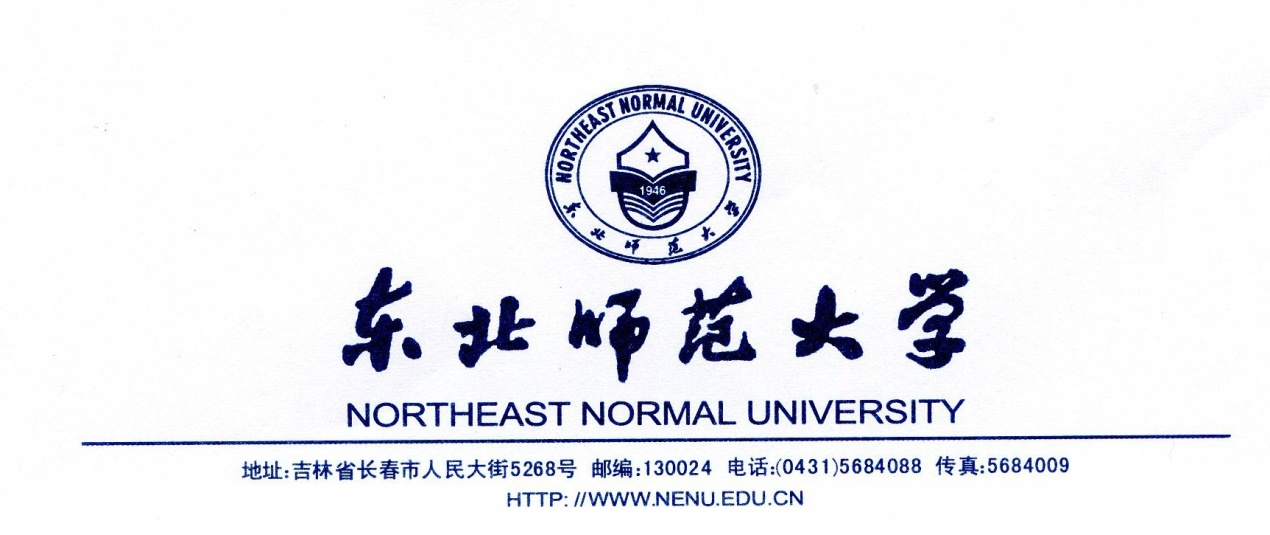 This is to certify that Mr./Ms.      , born on          , is a/an (lecturer/associate professor / professor/ program officer) of Northeast Normal University. Invited by      , Mr./Ms. will visit      for international conference/ academic exchange during      , 2018 –       , 2018 , altogether    days. Northeast Normal University is liable to pay all the cost for Mr./Ms.      , including the round-trip international air tickets, accommodations, meals as well as the medical insurance for the whole period of his/her stay in     .We declare that he/she will abide by the local laws during his/her stay in     , and will come back to China on time. When the trip is finished, Mr./Ms.       will continue his/her job with the same position.Northeast Normal University(Seal)XX, 2018